My Favourite FoodWorksheet B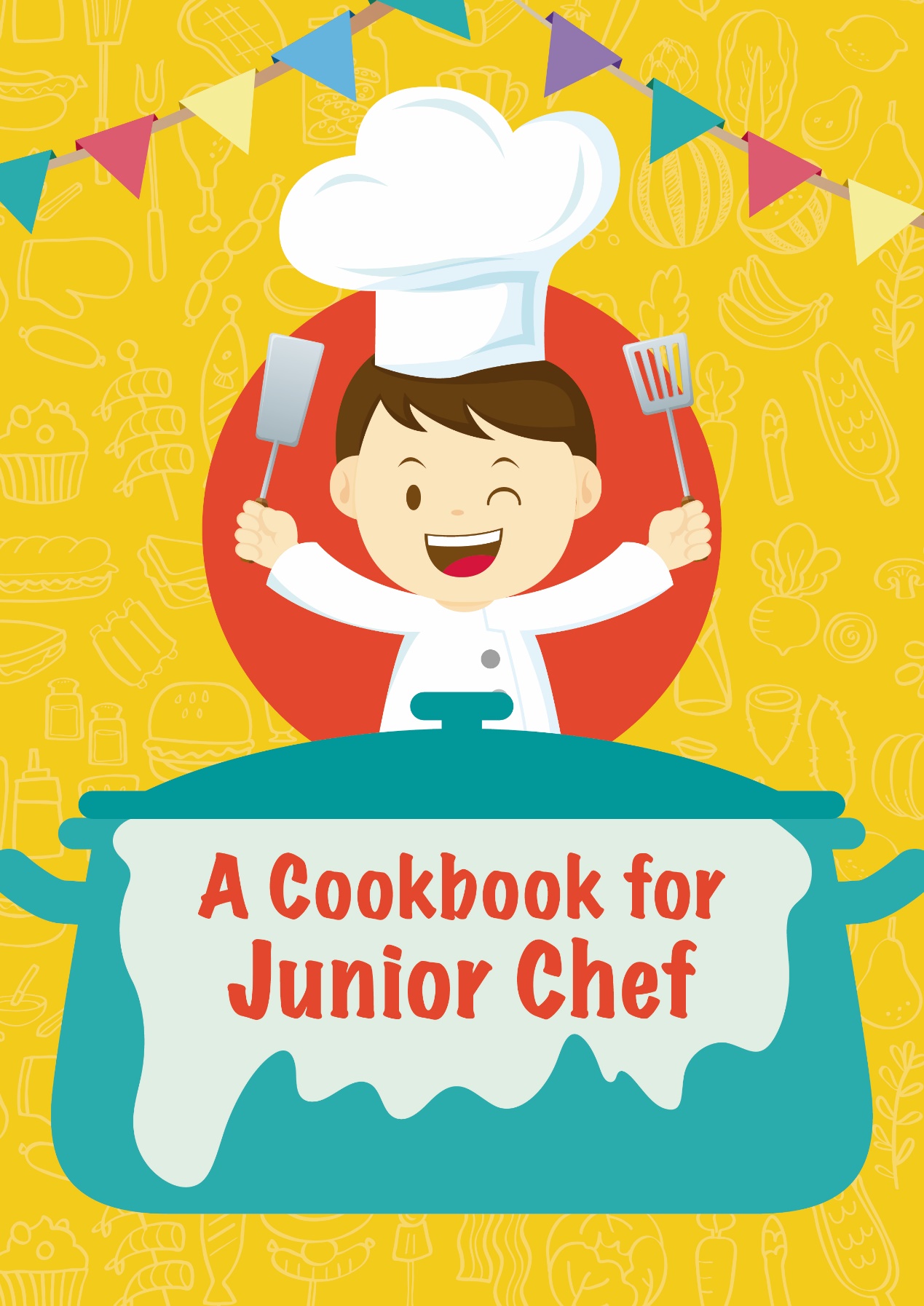 A. Read the two recipes.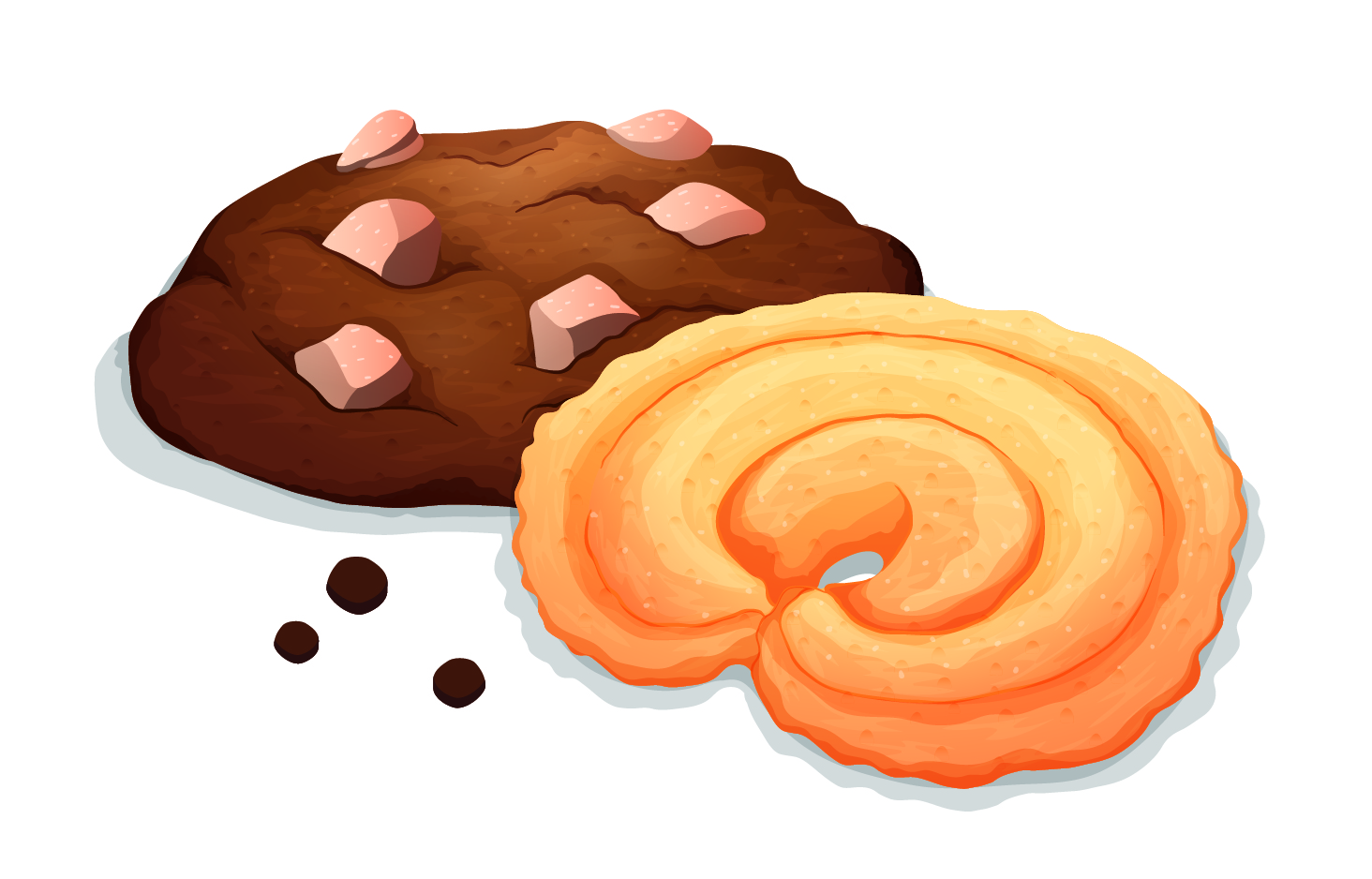 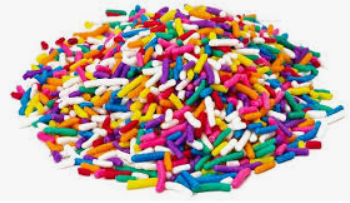 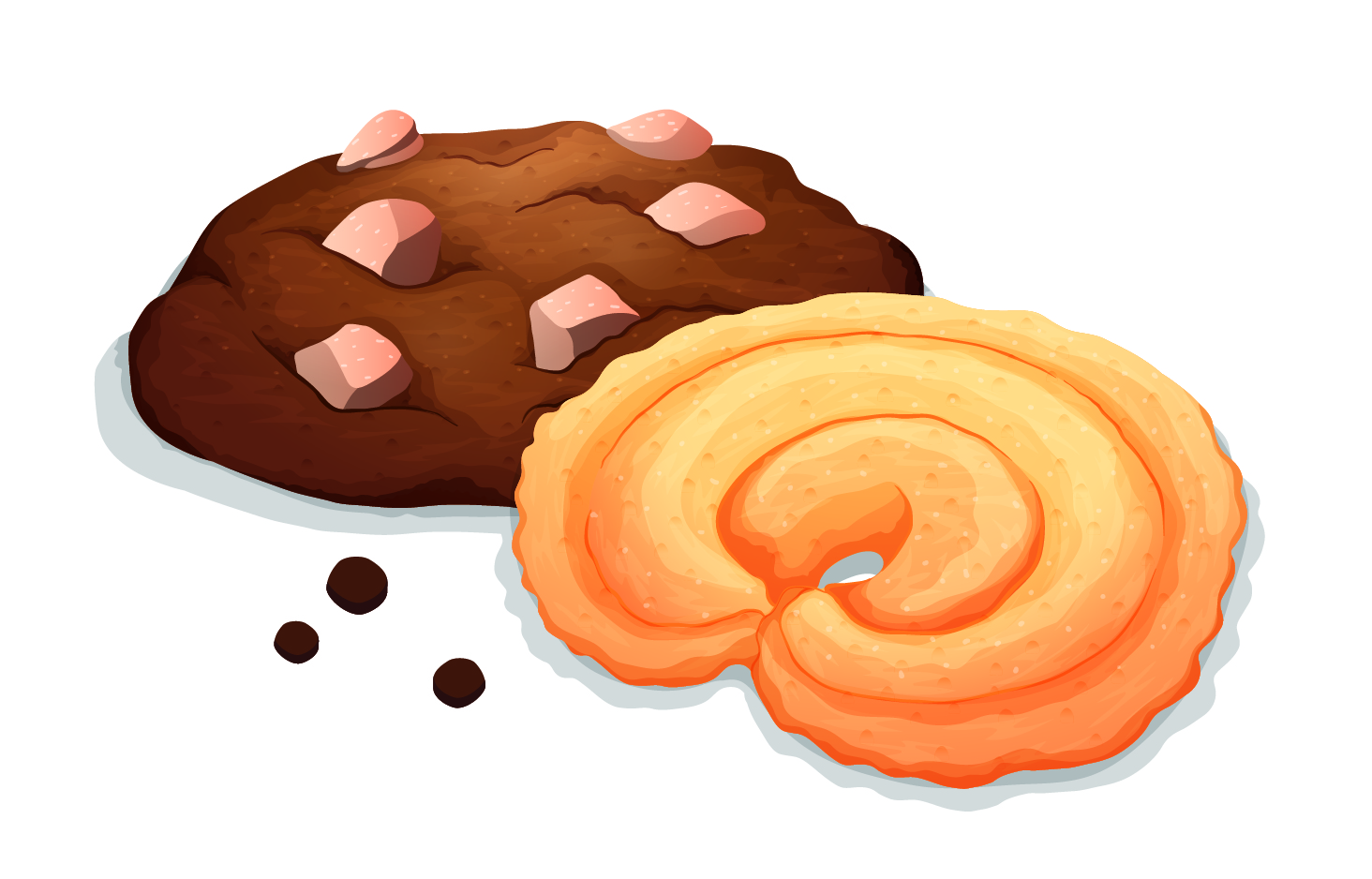 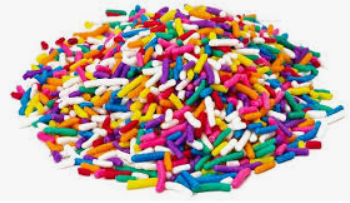 B. What makes a good recipe? Discuss with group members and finish the checklist below.C. In groups, prepare a sandwich recipe to enter a cooking competition.D. Prepare your own recipe for a snack to enjoy with friends.Check your own recipe. Complete the checklist. Then, put a tick “” or cross “” in the boxes on the right.Healthy Salad RecipeHealthy Salad RecipeIngredients:some lettucetwo tomatoesa carrota cucumbersome olivessalad dressing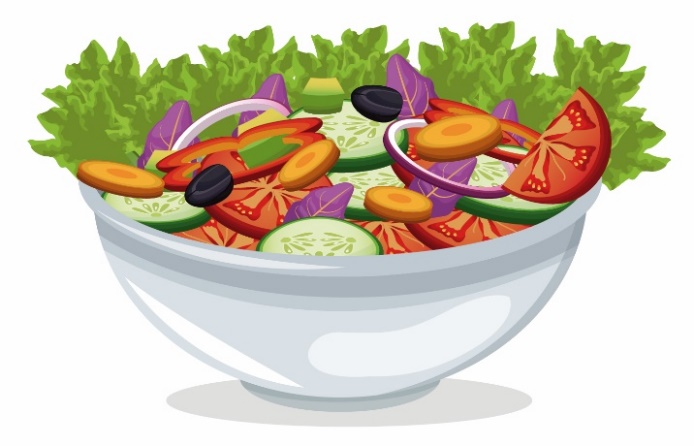 Steps: Wash all the vegetables.Tear the lettuce into small pieces. Cut the tomatoes into slices. Chop the carrot, olives and cucumber. Put all the vegetables in a salad bowl. Put on salad dressing and mix the ingredients together.Steps: Wash all the vegetables.Tear the lettuce into small pieces. Cut the tomatoes into slices. Chop the carrot, olives and cucumber. Put all the vegetables in a salad bowl. Put on salad dressing and mix the ingredients together.Content and Organisation:Language:The ingredients are ______________. Use action _______ correctly.The steps are ___________. Spell the _________ correctly.The recipe has a _______.---_________ Sandwich Recipe_________ Sandwich Recipe_________ Sandwich RecipeYou may draw/show a picture:Ingredients:e.g. some butterIngredients:e.g. some butterYou may draw/show a picture:You may draw/show a picture:You may draw/show a picture:You may draw/show a picture:You may draw/show a picture:Steps (You may draw/show pictures.)Steps (You may draw/show pictures.)Steps (You may draw/show pictures.)1 Spread the butter on the bread.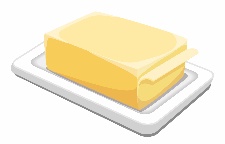 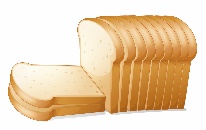 2  __________________3  __________________4 __________________5  __________________6  __________________Content and Organisation:The ingredients are ______________. The steps are ___________.The recipe has a _______.Language:Use action _______ correctly.Spell the _________ correctly.